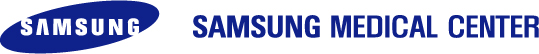 SMC ESD (Endoscopic Submucosal Dissection) Training ※ An application form must be TYPED, NOT HANDWRITTEN. I. Application InformationII. SMC ESD Training Program (One week course) Date of Two Preferred Education duration: 1. From (d/m/y)             To (d/m/y)           2. From (d/m/y)             To (d/m/y)                III. Education (please list chronologically)IV. Professional Experiences (please list chronologically)V. Proficiency in foreign languages (Please tick the appropriate box)Your mother tongue: (                   )Other language:     (                   )VI. Accommodation If you want to stay at SMC Guest House*, check (□ Yes) * SMC guest house costs 20USD or 20,000KRW/day and should be shared one room with other doctors.VII. Sponsorship- Do you receive any sponsorship for attending this course? No Yes, I will get a sponsorship from ____________________________(please specify which one,) 
to cover the following costs: 	Registration fees 	Amount: USD ______________	Travel costs		Amount: USD ______________	Subsistence costs 	Amount: USD ______________	Total 			Amount : USD __________________      N/AVIII. Person to be notified in case of emergencyDate :                                     Applicant's Signature :                           Name : □Mr  □MsFirst Name:Name : □Mr  □MsMiddle Name(if any):Name : □Mr  □MsLast Name:(Family Name)Name : □Mr  □Ms※Please, make sure to write your name as it is shown in your passport※Please, make sure to write your name as it is shown in your passport※Please, make sure to write your name as it is shown in your passportDegree (for Certificate)□ MD□ PHDOthers___________Marital Statussingle(     )married(     )　married(     )　NationalityDate of Birth(d/m/y)Specialty/MajorPassport No.Present PositionPresent OrganizationContact InformationPhone :Mobile phone :E-mail :Permanent address :Date
(From ~ To)School / College / UniversityMajorDiploma or Degree20 .  .  . ~ 20 .  .  .20 .  .  . ~ 20 .  .  .　20 .  .  . ~ 20 .  .  .　20 .  .  . ~ 20 .  .  .　Date
(From ~ To)OrganizationPositionType of Work20 .  .  . ~ 20 .  .  .20 .  .  . ~ 20 .  .  .　20 .  .  . ~ 20 .  .  .　20 .  .  . ~ 20 .  .  .　ExcellentGoodFairPoorRemark1. English1. EnglishTestScore2. Korean (∨ check)Other(         ) (∨ check)Name :Name :Phone :Mobile phone :E-mail :E-mail :Mailing address :Mailing address :